E-mail: faisal.382441@2freemail.com Career ObjectiveTo work in a creative and collaborative team, where my skills, technical and banking operation  based integrated knowledge and basic academic experience will contribute to the overall goal of the organization while further developing my leadership, organizational, and Technical skills.Network and server admin engineerIT Desktop server support engineer RF EMF Qc LOS RFI survey  EngineerBTS & Microwave installation and commissioning Credit and corporate Underwritingoperation analystreconciliation Legal risk profilingRecord management & coordinatorCertificationBachelors of Technology in Electronics And Telecommunication EngineeringPursuing MCSE CCNA CEH CertificationSummary of Skills -AS NETWORK ENGINEERGood understanding In cisco routing and switching configuration and protocolUnderstanding of ip configuration and subneting Knowledge of VPN Vlan Tellnet and port security Briefed in active directory ,DFS,DNS,Group Policy,IIS  and network infra structureMicrosoft Windows server installation and configuration in Hyper-v environment Domain integration in Hyper-v environmentUnderstanding in ethical hacking --AS Operation and Collection AnalystSound understanding in corporate deposit and labor guarantee Understanding in reviewing documents to reduce risk factorCase analysis for mature and premature depositValidation and review of documents to analyze customer profileWell versed in legal and collection casesDelinquent case review loans cards and auto loans  Through understanding in MS Excel and various formulas for reconciliationGood understanding on CRM system LMS and other banking related softwareAccurate reconciliationQuick processing for DDS and PDC monthly cycles presentation.Thorough understanding in maintaining organized MIS and system data.In-depth knowledge of the methods and principles of Qc.Through knowledge in record management process.Knowledge in KYC verification and integrated documentation verification review for data accuracy and completeness.Gentle and reliable communication with the clients for the records storage venders-AS Telecom EngineerThorough understanding in BTS & microwave installation and commissioning, RF & RFI surveyThorough understanding in LOS survey.In-depth knowledge of the methods and principles of Qc survey LOS survey.Through knowledge in EMF survey .Knowledge in commissioning and integration review for data accuracy and completeness.Good understanding on:Nec Microwave& NSN Microwave.NSN Flexi BTSRF, Qc, LOS, RFI, EMF surveyZTE BTS.,NSN M.R. BTS & NSN Flexi BTSWorked as a Site engineer in MVAS. Pvt. Ltd in NSN & ZTE project from March 2014 to March 2015.Job responsibilityBTS site installation and commissioningRF surveyRFI surveyEMF surveyQC surveyLOS surveyPro-active participation in all maitainence of site along with the teamAnalyzing the issue and providing the resolution to resolveWorked as operation analyst in Dunia finance LLC, Dubai from 14thjune 2015(continue) Job responsibilityTreasury operation for labour guarantee and corporate depositCase study for CD and LG refund casesAnalyze and review the provided refund documentsRisk factor control and ensure AMLDds And PDC cycle management Daily representation of DDS and cheques and status reportingPosting of funds & fund transfer of all incoming fundsMaintenance of customer security cheque database Co-ordinate with legal and collection team for filling case .Active Participation in police case filing and auto attachments Analyze for sale of the ceased vehicles for the auction Maintaining the analytical data for the sale of vehiclesAnalyzing the list of delinquent customer for which case is to be filed with integrated risk factor and policyLegal Gap AnalysisMaintaining information system for the delinquent customerProviding police case release formality for the paid customer and maintaining data for the sameActive interaction with the law firms for the case filing and release purposeQuantization for the legal cases to support the recoveries Active support to legal team and collection with case filing dataMaintain the management information system for customer documents and new  customer  login filesAllocation of case to respective operation department and officer ICCS cheque presentation to central bankSupervise overall record management systemDeal with external Clients for the purpose of storage and retrieval.Pro-active participation in all new projects for customization of processExcellent communication and interpersonal skills.Self-motivated and desirable to work in a team environment.Ready to work in different projects whenever given opportunity.Possess excellent project management, coordination and organizational skills.Ability to act independently and with initiative to resolving problems.Good convincing and marketing lineup skills  MS Windows Server 2012Cicso Switching and routingOperating system: Windows OSMS officePersonal Profile
Date of Birth			: 30th July, 1991Marital Status/Sex		: Unmarried/ MaleReligion/ Nationality		: Islam / Indian Languages known		: English, Hindi, Odia, Urdu, Arabic Bengali .DeclarationI solemnly declare that all the particulars furnished here are true and complete to the best of my knowledge and belief.Faisal B.Tech in Electronics and telecommunicationCore CompetenciesCore CompetenciesCore CompetenciesCore CompetenciesCore CompetenciesCore CompetenciesCore CompetenciesCore CompetenciesCore Competencies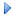 AnalyticalCalculatingEvaluating performanceCase analyze Checking for accuracySummarizing information.AREAS OF INTERESTAREAS OF INTERESTAREAS OF INTERESTAREAS OF INTERESTAREAS OF INTERESTAREAS OF INTERESTAREAS OF INTERESTAREAS OF INTERESTACADEMIC PROFILESr.NoCourseInstitute/CollegeUniversityYear of PassingPercentage(%)1.Bachelors of Technology JagannathInst of Engg& TechB.P.U.T2009-201365Professional SkillInterpersonal Skills/StrengthsComputer Proficiency